PAUTA DA SESSÃO ORDINÁRIA - 02 de Maio de 2023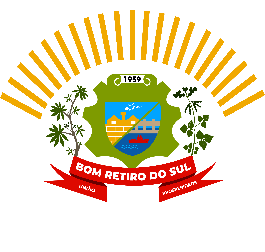 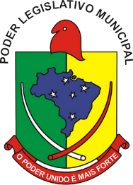 Invocando a proteção de Deus Declaro Aberta esta Sessão que é de Caráter Ordinário e Convido a Todos para Rezar o Pai Nosso.Declaro aberto I – PEQUENO EXPEDIENTE:    Declaro aberto II – GRANDE EXPEDIENTE: Discussão das matérias apresentadas:  (5 minutos para cada vereador que o desejar)  III- COMUNICAÇÃO DOS LÍDERES DE BANCADA:      (3 minutos para cada Líder que o desejar)  INTERVALO (Facultativo Até 15 Minutos).IV – DECLARO ABERTA A ORDEM DO DIA(Declaro ENCERRADA a Ordem do Dia) V- EXPLICAÇOES PESSOAIS: (5 minutos para cada vereador que o desejar) 	VI - NADA MAIS HAVENDO A TRATAR, INVOCANDO A PROTEÇÃO DE DEUS DECLARO ENCERRADA ESTA SESSÃO QUE FOI DE CARÁTER ORDINARIO E CONVIDO A TODOS OS PRESENTES PARA A PROXIMA SESSÃO ORDINÁRIA NO DIA 09 DE MAIO DE 2023.Ata: 015/2023  PROJETOS DE LEI ORIUNDOS DO EXECUTIVO:CORRESPONDENCIAS055/2023Oficio 002/2023 – JOÃO BATISTA FERREIRA056/2023INDICAÇÕES:003/2023 – JOÃO BATISTA FERREIRAPROJETOS DE LEI ORIUNDOS DO LEGISLATIVO:FABIO PORTO MARTINSJAIRO MARTINS GARCIASJOÃO PEDRO PAZUCHSILVIO ROBERTO PORTZANTONIO GILBERTO PORTZASTOR JOSÉ ELYCLOVIS PEREIRA DOS SANTOSDIOGO ANTONIOLLIJOÃO BATISTA FERREIRADIOGO ANTONIOLLIPTBSILVIO ROBERTO PORTZMDBANTONIO GILBERTO PORTZUB CLOVIS PEREIRA DOS SANTOSPDTJAIRO MARTINS GARCIASPLJAIRO MARTINS GARCIASGOVJOÃO BATISTA FERREIRAPSBVOTAÇÕES INDICAÇÕESPROJETOS DE LEI ORIUNDOS DO EXECUTIVO:003/2023 – JOÃO BATISTA FERREIRA
(Lei sobre a proibição de fogos de artificio com estampido)051/2023 - BAIXADO(Dispõe sobre regulamentação transporte privado)054/2023 - BAIXADO (Dispõe sobre o Serviço de Inspeção Municipal - SIM)055/2023(Autoriza a Contratar Emergencialmente 01 Professor)056/2023(Reduz jornada do Servidor Publico do qual seja dependente autista e com deficiencia)PROJETOS DE LEI ORIUNDOS DO LEGISLATIVO004/2023 – JOÃO BATISTA FERREIRA – RETIRADO Através oficio 002/2023(Dispõe sobre a proibição de fogos de artificio com estampido)EXPLICAÇÕES PESSOAISOBSERVAÇÕESFABIO PORTO MARTINSJAIRO MARTINS GARCIASJOÃO PEDRO PAZUCHSILVIO ROBERTO PORTZANTONIO GILBERTO PORTZASTOR JOSÉ ELYCLOVIS PEREIRA DOS SANTOSDIOGO ANTONIOLLIJOÃO BATISTA FERREIRA